Урок русского языкаУчитель: Григорчук Е.В.1-Б класс31 мартаТема урока. Русский алфавит, или Азбука. Значение алфавита.Буквы-значки, как бойцы на парад,
В строгом порядке построены в ряд.
Каждый в условленном месте стоит
И называется строй …Алфавит или азбука. Сегодня мы узнаем, что такое алфавит.Повторяем.Откройте тетради. Отступите 2 строчки вниз, начиная с третьей строки запишите:31 марта.Домашняя  работа.жи-ши    жи-шиС красной строки спишите словарные слова, вставляя пропущенные буквы.	Словарь:  л.сица,   р.бята,  в.рона,  кла..,  м.шина,  д.журный,  дев.чка, р.бота.В каждом слове поставьте ударение и подчеркните буквы, которые нужно запомнить.Работаем с учебником (УСТНО).Слово алфавит пришло к нам из греческого языка. Оно образовано от названий первых двух букв греческой азбуки:  «альфа» и «вита».Слово азбука пришло к нам из старославянского  языка. Оно образовано от названий первых двух букв старославянского алфавита:  «азъ» и «буки».	Откройте учебники на странице 52, прочитайте буквы русского алфавита.Запомните, что такое алфавит.АЛФАВИТ – это все буквы русского языка, расположенные в определенном порядке.Выучите правило наизусть.Посмотри, если сможешь: https://www.youtube.com/watch?v=wa89Y_yNzH4Прочитайте страничку для любознательных (страница 53).Пользуясь алфавитом, ответьте на вопросы:Сколько всего букв в русском алфавите?Какие две буквы не обозначают звуков?Какие буквы обозначают гласные звуки?	Какие букву пропущены, назови:А Б В _ Д _ _ Ж З И Й _ Л М Н _ _ Р _ Т _ Ф_ _ Ч Ш _ ъ ы _ Э_ _Упражнение 6 на странице 55 выполни устно.Отдыхаем.Сделайте зарядку.Работаем в тетради.Спишите предложение с красной строки, выделяя все орфограммы зеленой пастой.	Как хорошо уметь читать!Работаем с учебником (ПИСЬМЕННО).Выучи по учебнику весь алфавит, правильно называя буквы. Слова в словарях расположены по алфавиту. Список учеников в классном журнале тоже записывается по алфавиту. Слова располагаются по первой букве. Если первые буквы одинаковы, то слова располагаются по второй. Если и она одинаковая, то по третьей букве.Запишите в тетради:Упражнение10.Запишите все слова по алфавиту, начиная с красной строки. Пропущенные буквы вставьте зеленой пастой.Выполните в тетради упражнение 11, 12 на странице 57.Проверяем себя.Вспомните имена девочек нашего класса. Запишите их по алфавиту. Вспомните, как будем писать имена.Повторите алфавит. Расскажите его родителям наизусть. Если есть возможность, распечатай и соедини буквы по алфавиту.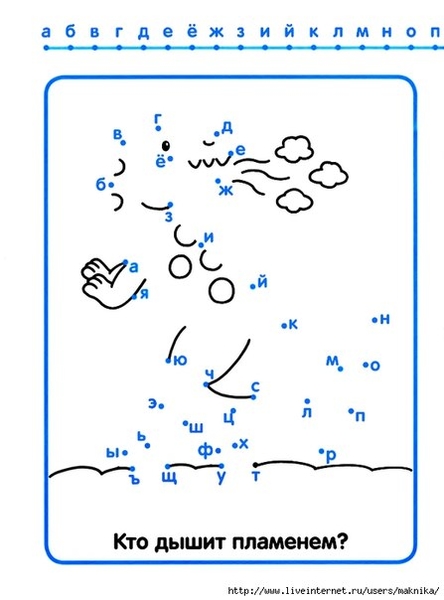 	Оцените свою работу (напишите на полях зеленой пастой) солнышком или тучкой.МОЛОДЕЦ!        Сфотографируй страницу тетради и вышли учителю.ПАМЯТКА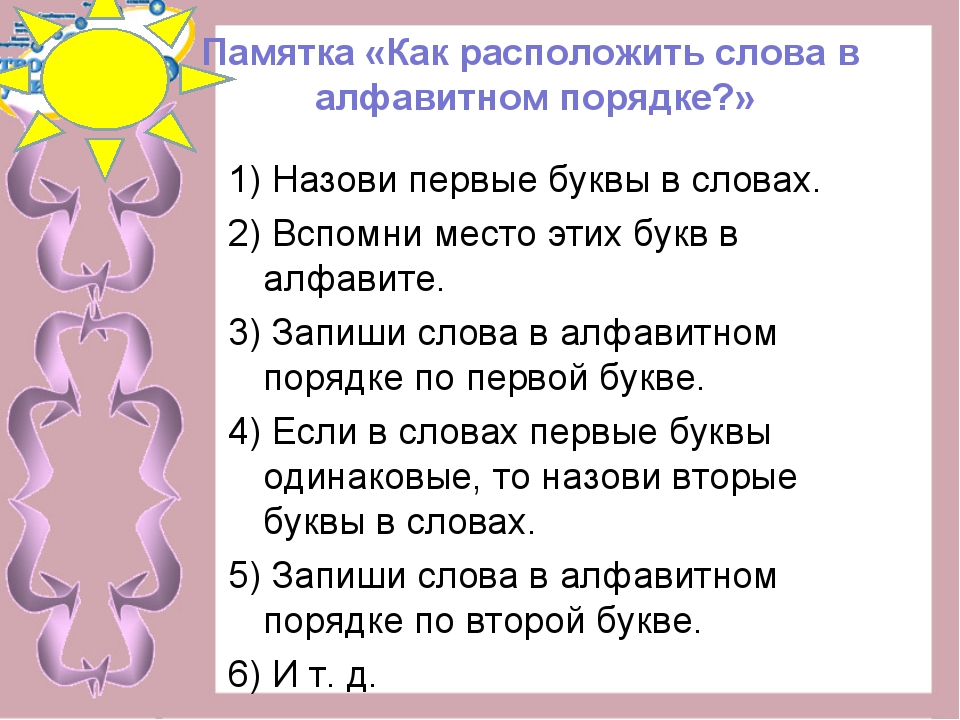 